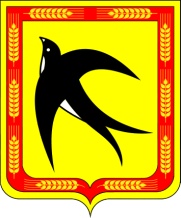 СОВЕТ БЕЙСУЖЕКСКОГО СЕЛЬСКОГО ПОСЕЛЕНИЯВЫСЕЛКОВСКОГО РАЙОНА27 -я сессия 4 созываРЕШЕНИЕот 08 февраля 2022 года								№ 2- 125х. Бейсужек ВторойОб утверждении тарифов на услуги, оказываемые Бейсужекским многоотраслевым муниципальным унитарным предприятием жилищно-коммунального хозяйства на 2022 годВ соответствии с Федеральным законом от 6 октября 2003 года №131-ФЗ «Об общих принципах организации местного самоуправления в Российской Федерации», руководствуясь Уставом Бейсужекского сельского поселения Выселковского района, Совет Бейсужекского сельского поселения Выселковского района р е ш и л:1.Утвердить тарифы на услуги, оказываемые Бейсужекским многоотраслевым муниципальным унитарным предприятием жилищно-коммунального хозяйства на 2022 год (прилагается).2. Обнародовать настоящее решение и разместить на официальном сайте администрации Бейсужекского сельского поселения Выселковского района в сети «Интернет».3.Контроль за выполнением настоящего решения оставляю за собой.4.Настоящее решение вступает в силу со дня его официального обнародования и распространяется на правоотношения, возникшие с 14 февраля 2022 года.Глава Бейсужекскогосельского поселенияВыселковского района 								  Н.М. МяшинаПРИЛОЖЕНИЕ  УТВЕРЖДЕНЫрешением СоветаБейсужекского сельскогопоселения Выселковского районаот 08 февраля 2022 года № 2- 125Тарифы на услуги, оказываемые Бейсужекским многоотраслевым муниципальным унитарным предприятием жилищно-коммунального хозяйства на 2022 годГлава Бейсужекскогосельского поселенияВыселковского района 								  Н.М. Мяшина№п/пВид услугЕдиницаизмеренияСтоимость услуг(руб.)12341.Работа экскаватора1 час1760,002.Покос сорной растительности1 час1760,003.Пахота огорода660,004.Перевоз груза трактором  1 час1760,005.Проверка установки счетчика1 шт.200,006.Вывоз ТКО от населения( с нормативом-0,195 куб.м)1 чел.82,05